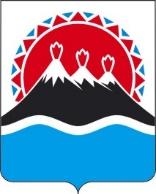 П О С Т А Н О В Л Е Н И ЕПРАВИТЕЛЬСТВА  КАМЧАТСКОГО КРАЯ                   г. Петропавловск-КамчатскийВ соответствии с федеральными законами от 25.06.2002 № 73-ФЗ «Об объектах культурного наследия (памятниках истории и культуры) народов Российской Федерации» и от 31.07.2020 № 248-ФЗ «О государственном контроле (надзоре) и муниципальном контроле в Российской Федерации»ПРАВИТЕЛЬСТВО ПОСТАНОВЛЯЕТ:Утвердить прилагаемое Положение о региональном государственном контроле (надзоре) за состоянием, содержанием, сохранением, использованием, популяризацией и государственной охраной объектов культурного наследия на территории Камчатского края.Признать утратившими силу:Постановление Правительства Камчатского края от 02.11.2017 № 457-П «Об утверждении Порядка организации и осуществления регионального государственного надзора за состоянием, содержанием, сохранением, использованием, популяризацией и государственной охраной объектов культурного наследия регионального значения, объектов культурного наследия местного (муниципального) значения, выявленных объектов культурного наследия в Камчатском крае»;Постановление Правительства Камчатского края от 28.12.2017 № 580-П «О внесении изменения в приложение к постановлению Правительства Камчатского края от 02.11.2017 № 457-П «Об утверждении Порядка организации и осуществления регионального государственного надзора за состоянием, содержанием, сохранением, использованием, популяризацией и государственной охраной объектов культурного наследия регионального значения, объектов культурного наследия местного (муниципального) значения, выявленных объектов культурного наследия в Камчатском крае»;	Постановление Правительства Камчатского края от 17.12.2020 № 506-П «О внесении изменений в приложение к постановлению Правительства Камчатского края от 02.11.2017 № 457-П «Об утверждении Порядка организации и осуществления регионального государственного надзора за состоянием, содержанием, сохранением, использованием, популяризацией и государственной охраной объектов культурного наследия регионального значения, объектов культурного наследия местного (муниципального) значения, выявленных объектов культурного наследия в Камчатском крае».Реализацию полномочий, предусмотренных настоящим постановлением, осуществлять в пределах установленной предельной штатной численности Службы охраны объектов культурного наследия Камчатского края, а также бюджетных ассигнований, предусмотренных на обеспечение его деятельности в краевом бюджете на соответствующий финансовый год.Настоящее постановление вступает в силу после дня его официального опубликования.Приложение к постановлению Правительства Камчатского края от [Дата регистрации] № [Номер ]Положение
о региональном государственном контроле (надзоре) за состоянием, содержанием, сохранением, использованием, популяризацией ‎и государственной охраной объектов культурного наследия на территории Камчатского краяОбщие положения1. Настоящее Положение устанавливает порядок организации ‎и осуществления регионального государственного контроля (надзора) ‎за состоянием, содержанием, сохранением, использованием, популяризацией и государственной охраной объектов культурного наследия на территории Камчатского края (далее – государственный контроль (надзор)). 2. Предметом регионального государственного контроля (надзора) является соблюдение юридическими лицами, индивидуальными предпринимателями и гражданами (далее - контролируемые лица) в отношении объектов культурного наследия регионального значения, зон охраны объектов культурного наследия регионального значения, защитных зон объектов культурного наследия регионального значения обязательных требований в сфере охраны объектов культурного наследия (далее - обязательные требования), установленных Федеральным законом от 25.06.2002 № 73-ФЗ «Об объектах культурного наследия (памятниках истории и культуры) народов Российской Федерации» (далее – Федеральный закон от 25.06.2002 № 73-ФЗ), другими федеральными законами, принимаемыми в соответствии с ними иными нормативными правовыми актами Российской Федерации, законами и нормативными правовыми актами субъектов Российской Федерации, включая:2.1. требования охранных обязательств собственников или иных законных владельцев объектов культурного наследия;2.2. требования к содержанию и использованию объекта культурного наследия, требования к сохранению объекта культурного наследия, требования к обеспечению доступа к объекту культурного наследия;2.3. требования к градостроительным регламентам в границах территорий зон охраны объекта культурного наследия, в границах территории достопримечательного места, в границах территории исторического поселения и с учетом установленных для этих территорий особых режимов использования земель;2.4. требования, содержащиеся в разрешительных документах, выданных Службой охраны объектов культурного наследия Камчатского края (далее – Служба) в соответствии с законодательством Российской Федерации об охране объектов культурного наследия;2.5. требования к проведению работ по сохранению объектов культурного наследия, в том числе о соответствии работ согласованной проектной документации и разрешению на проведение работ по их сохранению;2.6. требования к осуществлению деятельности в границах территории объекта культурного наследия, в границах территорий зон охраны объекта культурного наследия, защитной зоны объекта культурного наследия, в границах территории достопримечательного места, в границах территории исторического поселения либо требования особого режима использования земельного участка, водного объекта или его части, в границах которых располагается объект археологического наследия,  установленные Федеральным законом от 25.06.2002 № 73-ФЗ;2.7. требования к обеспечению доступности для инвалидов объектов социальной, инженерной и транспортной инфраструктур и предоставляемых услуг;2.8. меры по обеспечению сохранности объекта культурного наследия, включенного в единый государственный реестр объектов культурного наследия (памятников истории и культуры) народов Российской Федерации (далее - реестр);2.9. меры по обеспечению сохранности объекта культурного наследия, включенного в реестр, выявленного объекта культурного наследия, а также объекта, обладающего признаками объекта культурного наследия в соответствии со статьей 3 Федерального закона от 25.06.2002 № 73-ФЗ, обнаруженного в ходе проведения изыскательских, проектных, земляных, строительных, мелиоративных, хозяйственных работ, указанных в статье 30  Федерального закона от 25.06.2002 № 73-ФЗ, работ по использованию лесов и иных работ, в том числе меры, предусмотренные проектной документацией на строительство, реконструкцию, капитальный ремонт объектов капитального строительства, на проведение работ по сохранению объектов культурного наследия.3. Региональный государственный контроль (надзор) осуществляется Службой охраны объектов культурного наследия Камчатского края (далее - Служба) в рамках установленной компетенции и в соответствии с обязательными требованиями.4. Должностным лицом Службы, уполномоченным на принятие решения от имени Службы при осуществлении регионального государственного контроля (надзора) является руководитель Службы.5. Должностными лицами Службы, уполномоченными осуществлять регионального государственного контроля (надзора) (далее - инспектор), являются:5.1. руководитель Службы;5.2. советник Службы.6. Региональный государственный контроль (надзор) осуществляется в отношении следующих объектов контроля:6.1. деятельность, действия (бездействие) контролируемых лиц, в рамках которых должны соблюдаться обязательные требования, в том числе предъявляемые к контролируемым лицам, осуществляющим деятельность, действия (бездействие);6.2. состояние объектов культурного наследия регионального значения, объектов культурного наследия местного (муниципального) значения, выявленных объектов культурного наследия.7.Службой в рамках регионального государственного контроля (надзора) обеспечивается учет объектов контроля путем ведения перечней объектов контроля (в части контролируемых лиц).Учет объектов контроля осуществляется посредством сбора, обработки, анализа и учета информации об объектах контроля, представляемой контролируемыми лицами контрольным органам в соответствии с нормативными правовыми актами Российской Федерации, информации, получаемой в рамках межведомственного взаимодействия, а также общедоступной информации.Перечни объектов контроля подлежат размещению на официальном сайте Службы в информационно-телекоммуникационной сети «Интернет» (далее - сеть «Интернет»).Права и обязанности инспекторов устанавливаются статьей 29 Федерального закона от 31.07.2020 № 248-ФЗ «О государственном контроле (надзоре) и муниципальном контроле в Российской Федерации» (далее – Федеральный закон от 31.07.2020 № 248-ФЗ) и статьей 11 Федерального закона от 25.06.2002 № 73-ФЗ.2. Управление рисками причинения вреда (ущерба) охраняемым законом ценностям при осуществлении регионального государственного контроля (надзора)При осуществлении регионального государственного контроля (надзора) применяется система оценки и управления рисками. Служба при осуществлении регионального государственного контроля (надзора) относит объекты контроля к одной из следующих категорий риска причинения вреда (ущерба) охраняемым законом ценностям (далее - категории риска):10.1.	высокий риск;10.2.	значительный риск;10.3.	низкий риск.11. Отнесение объектов контроля к определенной категории риска осуществляется на основании сопоставления их характеристик с критериями отнесения объектов контроля к категориям риска, предусмотренных приложением к настоящему Положению.Профилактика рисков причинения вреда (ущерба) охраняемым законом ценностямС целью предотвращения нарушения контролируемыми лицами обязательных требований Служба проводит следующие профилактические мероприятия:информирование;обобщение правоприменительной практики;объявление предостережения;консультирование;профилактический визит.Служба ежегодно утверждает программы профилактики рисков причинения вреда (ущерба) охраняемым законом ценностям (далее - программа профилактики) в сфере охраны объектов культурного наследия, которая размещается на официальном сайте Службы в сети «Интернет».Информирование контролируемых лиц по вопросам соблюдения обязательных требований осуществляется посредством размещения соответствующих сведений на официальном сайте Службы в сети «Интернет» и в средствах массовой информации, в том числе следующей информации и документов:14.1.	тексты нормативных правовых актов, регулирующих осуществление регионального государственного контроля (надзора);14.2.	сведения об изменениях, внесенных в нормативные правовые акты, регулирующие осуществление регионального государственного контроля (надзора), о сроках и порядке их вступления в силу;14.3.	перечень нормативных правовых актов с указанием структурных единиц этих актов, содержащих обязательные требования, оценка соблюдения которых является предметом контроля, а также информация о мерах ответственности, применяемых при нарушении обязательных требований, с приведением текстов указанных актов в действующей редакции;14.4. руководства по соблюдению обязательных требований, разработанные и утвержденные в соответствии с Федеральным законом от 31.07.2021 № 247-ФЗ «Об обязательных требованиях в Российской Федерации»;14.5. перечень индикаторов риска нарушения обязательных требований, порядок отнесения объектов контроля к категориям риска;14.6. перечень объектов контроля, учитываемых в рамках формирования ежегодного плана контрольных (надзорных) мероприятий, с указанием категории риска;14.7. программа профилактики рисков причинения вреда и план проведения плановых контрольных (надзорных) мероприятий;14.8. исчерпывающий перечень сведений, которые могут запрашиваться контрольными органами у контролируемого лица;14.9.	сведения о способах получения консультаций по вопросам соблюдения обязательных требований;14.10. 	сведения о порядке досудебного обжалования решений контрольных органов, действий (бездействия) должностных лиц контрольного органа;14.11. доклады, содержащие результаты обобщения правоприменительной практики контрольных органов;14.12. 	доклады о региональном государственном контроле (надзоре);14.13.	 иные сведения, предусмотренные нормативными правовыми актами Российской Федерации и (или) программой профилактики.Обобщение правоприменительной практики организации и проведения регионального государственного контроля (надзора) осуществляется контрольными органами один раз в год.По итогам обобщения правоприменительной практики Служба обеспечивает подготовку проекта доклада о результатах правоприменительной практики при осуществлении регионального государственного контроля (надзора) (далее - доклад о правоприменительной практике) и его публичное обсуждение.Доклад о правоприменительной практике утверждается приказом руководителя Службы и размещается на официальном сайте Службы в сети «Интернет» не позднее 1 февраля года, следующего за отчетным.При наличии у Службы сведений о готовящихся нарушениях обязательных требований или признаках нарушений обязательных требований и (или) в случае отсутствия подтвержденных данных о том, что нарушение обязательных требований причинило вред (ущерб) охраняемым законом ценностям либо создало угрозу причинения вреда (ущерба) охраняемым законом ценностям, Служба объявляет контролируемому лицу предостережение о недопустимости нарушения обязательных	требований (далее - предостережение), предлагает ему принять меры по обеспечению соблюдения обязательных требований.Контролируемое лицо вправе в течение 15 рабочих дней со дня получения предостережения подать возражение на предостережение (далее - возражение) руководителю Службы.В возражении указываются:наименование юридического лица, либо фамилия, имя, отчество (при наличии) индивидуального предпринимателя или физического лица;дата вынесения предостережения и его номер;должностное лицо Службы, вынесшее предостережение;обоснование позиции в отношении указанных в предостережении действий (бездействия) контролируемого лица, которые приводят или могут привести к нарушению обязательных требований.При этом контролируемое лицо вправе приложить к возражению документы, подтверждающие обоснованность возражения, или их заверенные копии.Возражение направляется контролируемым лицом в бумажном виде почтовым отправлением либо в электронном виде с использованием федеральной государственной информационной системы «Единый портал государственных и муниципальных услуг (функций)» (далее - единый портал).Возражение, содержащее сведения и документы, составляющие государственную или иную охраняемую законом тайну, подается контролируемым лицом в Службу без использования единого портала с учетом требований законодательства Российской Федерации о государственной и иной охраняемой законом тайне.Возражение рассматривается должностным лицом Службы, которому оно подано, в течение 20 рабочих дней со дня регистрации возражения.По результатам рассмотрения возражения должностное лицо Службы принимает одно из следующих решений:23.1. удовлетворяет возражение в форме отмены объявленного предостережения;23.2. отказывает в удовлетворении возражения.Не позднее дня, следующего за днем принятия решения, указанного в пункте 23 настоящего Положения, контролируемому лицу, подавшему возражение, в письменной форме и по его желанию в электронной форме направляется мотивированный ответ о результатах рассмотрения возражения.Консультирование может осуществляться инспектором по телефону, посредством видео-конференц-связи, на личном приеме.Инспектор осуществляет консультирование по следующим вопросам:26.1.	наличие и (или) содержание обязательных требований;26.2. 	периодичность и порядок проведения контрольных (надзорных) мероприятий;26.3.	порядок выполнения обязательных требований;26.4.	порядок выполнения предписания, выданного по итогам контрольного мероприятия.Инспектор осуществляет письменное консультирование по вопросу, предусмотренному пунктом 26.4. настоящего Положения.В ходе консультирования не может предоставляться информация, содержащая оценку конкретного контрольного (надзорного) мероприятия, решений и (или) действий (бездействия) должностных лиц Службы, иных участников контрольного (надзорного) мероприятия.Консультирование по однотипным обращениям (5 и более раз) контролируемых лиц и их представителей осуществляется посредством размещения на официальном сайте Службы в сети «Интернет» письменного разъяснения, подписанного руководителем Службы.Профилактический визит проводится инспектором в форме профилактической беседы по месту осуществления деятельности контролируемого лица либо путем использования видео-конференц-связи.В ходе профилактического визита контролируемое лицо информируется об обязательных требованиях, предъявляемых к объектам контроля, их соответствии критериям риска, об основаниях снижения категории риска и о рекомендуемых способах снижения категории риска, а также о видах, содержании и об интенсивности контрольных (надзорных) мероприятий, проводимых в отношении объекта контроля исходя из его отнесения к соответствующей категории риска.При проведении профилактического визита не могут выдаваться предписания об устранении нарушений обязательных требований. Разъяснения, полученные контролируемым лицом в ходе профилактического визита, носят рекомендательный характер.В случае если при проведении профилактического визита установлено, что объекты контроля представляют явную непосредственную угрозу причинения вреда (ущерба) охраняемым законом ценностям или такой вред (ущерб) причинен, инспектор незамедлительно направляет информацию об этом руководителю Службы для принятия решения о проведении контрольных (надзорных) мероприятий.Служба проводит обязательный профилактический визит в отношении лиц, приступающих к осуществлению контролируемого вида деятельности, в течение одного года с момента начала такой деятельности, а в отношении объектов контроля, отнесенных к категории высокого риска, - в сроки, установленные программой профилактики.34.О проведении обязательного профилактического визита контролируемое лицо должно быть уведомлено не позднее чем за 5 рабочих дней до дня его проведения.Контролируемое лицо вправе отказаться от проведения обязательного профилактического визита, уведомив об этом контрольный (надзорный) орган не позднее чем за 3 рабочих дня до дня его проведения.Профилактический визит проводится в рабочее время, в период, устанавливаемый уведомлением о проведении обязательного профилактического визита, и не может превышать 8 часов.Осуществление регионального государственного контроля (надзора)При осуществлении регионального государственного контроля (надзора) плановые контрольные (надзорные) мероприятия не проводятся.Контрольные (надзорные) мероприятия проводятся в том числе на основании программы проверок.К проведению контрольных (надзорных) мероприятий могут при необходимости привлекаться специалисты, эксперты, экспертные организации в порядке, установленном Федеральным законом от 31.07.2020 № 248-ФЗ.Индивидуальный предприниматель, гражданин, являющиеся контролируемыми лицами, вправе представить в контрольный орган заявление о невозможности присутствия при проведении контрольного (надзорного) мероприятия в следующих случаях:40.1.	смерть близкого родственника;40.2.	болезнь или необходимость присмотра за близким родственником;40.3.	пребывание под следствием или судом;40.4.	применение к гражданину административного или уголовного наказания, которое делает невозможной его явку;40.5.	пребывание в командировке, отпуске, на учебе;40.6.	наступление обстоятельств непреодолимой силы.К заявлению о невозможности присутствия при проведении контрольного (надзорного) мероприятия прилагаются документы, подтверждающие факт наличия (наступления) обстоятельств, указанных в пункте 40 настоящего Положения.При удовлетворении указанного заявления контрольным органом проведение контрольного (надзорного) мероприятия переносится на срок, необходимый для устранения причин, повлекших невозможность присутствия контролируемого лица при проведении контрольного (надзорного) мероприятия.Для фиксации инспектором и лицами, привлекаемыми к проведению контрольных (надзорных) мероприятий, доказательств нарушений обязательных требований могут использоваться фотосъемка, аудио- и видеозапись, а также механические и электронные средства измерения (далее - технические средства).Видеозапись может осуществляться посредством технических средств, имеющихся в распоряжении инспектора, лиц, привлекаемых к проведению контрольных (надзорных) мероприятий.Аудиозапись проводимого контрольного (надзорного) мероприятия осуществляется при отсутствии возможности осуществления видеозаписи.Аудио- и (или) видеозапись осуществляется открыто, с уведомлением в начале и конце записи о дате, месте, времени начала и окончания осуществления записи.При проведении контрольного (надзорного) мероприятия аудио- или видеозапись осуществляется в случаях:42.1.	проведения контрольного (надзорного) мероприятия во взаимодействии с контролируемым лицом одним инспектором;42.2.	с момента выявления при проведении контрольного (надзорного) мероприятия во взаимодействии с контролируемым лицом признаков нарушений обязательных требований;42.3.	в случае отказа контролируемого лица инспектору в доступе на объекты контроля;42.4.	при проведении выездного обследования.Решение о применении копировальных аппаратов, сканеров, телефонов (в том числе сотовой связи), иных технических средств при осуществлении контрольных (надзорных) мероприятий принимается инспектором самостоятельно. Результаты применения технических средств оформляются приложением к акту контрольного (надзорного) мероприятия.Использование фотосъемки и видеозаписи для фиксации доказательств нарушений обязательных требований осуществляется с учетом требований законодательства Российской Федерации о защите государственной и иной охраняемой законом тайны.Порядок формирования программы проверокПрограмма проверок формируется контрольным органом на основании:44.1. разрешения на проведение работ по сохранению объекта культурного наследия регионального значения, выданного контрольным органом;44.2. истечения срока (завершения периода) проведения работ по сохранению объекта культурного наследия регионального значения, установленного охранным обязательством собственника или иного законного владельца объекта культурного наследия.При возникновении одного из указанных оснований инспектор, в должностные обязанности которого входит осуществление регионального государственного контроля (надзора) в отношении данного объекта, в течение 3 рабочих дней готовит программу проверки и представляет ее на утверждение руководителю контрольного органа в установленном порядке.Программа проверок должна содержать следующие сведения:45.1.	наименование объекта культурного наследия регионального значения в соответствии с учетной записью в реестре, регистрационный номер объекта культурного наследия регионального значения в реестре;45.2.	сведения о месте нахождения объекта культурного наследия регионального значения (адрес объекта или при его отсутствии - описание местоположения объекта), сведения о виде объекта;45.3. 	сведения о правообладателе (правообладателях) объекта культурного наследия регионального значения;45.4.	сведения о юридических лицах, индивидуальных предпринимателях, физических лицах, осуществляющих работы по сохранению объекта культурного наследия регионального значения, включая осуществление авторского и технического надзора, а также научное руководство работами по сохранению объекта культурного наследия.К сведениям, указанным в пунктах 45.1. и 45.3. настоящего Положения, относятся:46.1. полное наименование юридического лица, фамилия, имя, отчество (при наличии) индивидуального предпринимателя или физического лица;46.2. основной государственный регистрационный номер юридического лица или индивидуального предпринимателя;46.3. адрес места нахождения и осуществления деятельности юридического лица, индивидуального предпринимателя, адрес места жительства физического лица (для правообладателей объекта культурного наследия регионального значения).При осуществлении на объекте культурного наследия регионального значения работ по его сохранению несколькими лицами составляется единая программа проверок, включающая в себя сведения о всех таких лицах.В случае если в отношении объекта культурного наследия регионального значения ранее Службой уже утверждалась программа проверок и Службой выдано разрешение на проведение работ по сохранению указанного объекта лицу, ранее в программе проверки не указанному, в программу проверки вносится соответствующее изменение в части указания сведений об этом лице.В дополнение к сведениям, указанным в пункте 45 настоящего Положения, в программе проверок указываются:48.1.	периодичность проведения контрольных (надзорных) мероприятий;48.2.	вид контрольных (надзорных) мероприятий;48.3.	инспектор (инспекторы), уполномоченные на проведение проверок, номер и дата выдачи его служебного удостоверения, сведения о лицах, привлекаемых к проведению проверок.На основании выданного разрешения на проведение работпо сохранению объекта культурного наследия федерального значения осуществляется	контрольное	(надзорное)	мероприятие,предусматривающее взаимодействие с контролируемым лицом (инспекционный визит, рейдовый осмотр, документарная проверка, выездная проверка).На основании истечения срока (завершения периода) проведения работ по сохранению объекта культурного наследия регионального значения, установленного охранным обязательством, может проводиться как контрольное (надзорное) мероприятие, предусматривающее взаимодействие с контролируемым лицом (инспекционный визит, рейдовый осмотр, документарная проверка, выездная проверка), так и контрольное (надзорное) мероприятие без взаимодействия с контролируемым лицом (наблюдение за соблюдением обязательных требований, выездное обследование).Изменения в программу проверок утверждаются приказом руководителя Службы. В течение одного рабочего дня после утверждения программы проверок она подлежит размещению на официальном сайте Службы в сети «Интернет». Копия приказа Службы об утверждении программы проверок с приложением самой программы, а также приказом Службы о внесении изменений в программу проверок в течение 3 рабочих дней со дня утверждения подлежат направлению контролируемому лицу заказным почтовым отправлением с уведомлением о вручении, либо иным способом, подтверждающим факт и дату получения такого приказа.Порядок проведения контрольных (надзорных) мероприятийПри осуществлении регионального государственного контроля (надзора) проводятся следующие контрольные (надзорные) мероприятия:51.1.	инспекционный визит;51.2.	рейдовый осмотр;51.3.	документарная проверка;51.4.	выездная проверка;51.5.	наблюдение за соблюдением обязательных требований (мониторинг безопасности);51.6.	выездное обследование.Под инспекционным визитом понимается контрольное (надзорное) мероприятие, проводимое путем взаимодействия с конкретным контролируемым лицом.Инспекционный визит проводится по месту нахождения (осуществления деятельности) контролируемого лица.В ходе инспекционного визита могут совершаться следующие контрольные (надзорные) действия:53.1.	осмотр;53.2.	опрос;53.3.	получение письменных объяснений;53.4.	истребование документов, которые в соответствии с обязательными требованиями должны находиться в месте нахождения (осуществления деятельности) объекта контроля;53.5.	инструментальное обследование. Инспекционный визит проводится без предварительного уведомления контролируемого лица.Инспекционный визит в одном месте осуществления деятельности либо на одном объекте контроля проводится в пределах одного рабочего дня.Контролируемое лицо обязано обеспечить беспрепятственный доступ инспектора на объекты контроля.Под рейдовым осмотром понимается контрольное (надзорное) мероприятие, проводимое в целях оценки соблюдения обязательных требований по использованию (эксплуатации) производственных объектов, которыми владеют, пользуются или управляют несколько лиц, находящиеся на территории, на которой расположено несколько контролируемых лиц.Рейдовый осмотр проводится в соответствии с решением о проведении контрольного (надзорного) мероприятия.В ходе рейдового осмотра могут совершаться следующие контрольные (надзорные) действия:59.1. осмотр;59.2. опрос;59.3. получение письменных объяснений;59.4. истребование документов;59.5. инструментальное обследование.Рейдовый осмотр может проводиться с участием специалистов, привлекаемых к проведению контрольного (надзорного) мероприятия.Рейдовый осмотр может проводиться в форме совместного (межведомственного) контрольного (надзорного) мероприятия.Взаимодействие с одним контролируемым лицом в период проведения рейдового осмотра проводится в пределах одного рабочего дня.При проведении рейдового осмотра инспекторы вправе взаимодействовать с находящимися на охраняемых объектах и территориях гражданами.Правообладатели объектов культурного наследия и (или) контролируемые лица, находящиеся на охраняемых объектах и территориях, на которых проводится рейдовый осмотр, обязаны обеспечить инспекторам в ходе рейдового осмотра беспрепятственный доступ к охраняемым объектам (включая все помещения, кроме жилых) и территориям, указанным в решении о проведении рейдового осмотра.В случае если в результате рейдового осмотра были выявлены нарушения обязательных требований, инспектор на месте составляет акт в отношении каждого контролируемого лица, допустившего нарушение.Под документарной проверкой понимается контрольное (надзорное) мероприятие, которое проводится по месту нахождения Службы и предметом которого являются исключительно сведения, содержащиеся в документах контролируемых лиц, устанавливающих их организационно-правовую форму, права и обязанности, а также документы, используемые при осуществлении их деятельности и связанные с исполнением ими обязательных требований и решений Службы.В ходе документарной проверки рассматриваются документы контролируемых лиц, имеющиеся в распоряжении Службы, результаты предыдущих контрольных (надзорных) мероприятий, материалы рассмотрения дел об административных правонарушениях и иные документы о результатах осуществленных контрольных (надзорных) мероприятий в отношении этих контролируемых лиц.В ходе документарной проверки могут совершаться следующие контрольные (надзорные) действия:66.1.	получение письменных объяснений;66.2.	истребование документов.67. В случае если достоверность сведений, содержащихся в документах, имеющихся в распоряжении Службы, вызывает обоснованные сомнения либо эти сведения не позволяют оценить исполнение контролируемым лицом контролируемого лица требование представить иные необходимые для рассмотрения в ходе документарной проверки документы. В течение 10 рабочих дней со дня получения данного требования контролируемое лицо обязано направить в Службу указанные в требовании документы.68. В случае если в ходе документарной проверки выявлены ошибки и (или) противоречия в представленных контролируемым лицом документах либо выявлено несоответствие сведений, содержащихся в этих документах, сведениям, содержащимся в имеющихся у Службы документах и (или) полученным при осуществлении регионального государственного контроля (надзора), информация об ошибках, о противоречиях и несоответствии сведений направляется контролируемому лицу с требованием представить в течение 10 рабочих дней необходимые пояснения.Контролируемое лицо, представляющее в контрольный орган пояснения относительно выявленных ошибок и (или) противоречий в представленных документах либо относительно несоответствия сведений, содержащихся в этих документах, сведениям, содержащимся в имеющихся у Службы документах и (или) полученным при осуществлении регионального государственного контроля (надзора), вправе дополнительно представить в Службу документы, подтверждающие достоверность ранее представленных документов.При проведении документарной проверки Служба не вправе требовать у контролируемого лица сведения и документы, не относящиеся к предмету документарной проверки, а также сведения и документы, которые могут быть получены Службой от иных органов.Документарная проверка проводится в пределах 10 рабочих дней. В указанный срок не включается период с момента направления службой контролируемому лицу требования представить необходимые для рассмотрения в ходе документарной проверки документы до момента представления указанных в требовании документов в Службу, а также период с момента направления контролируемому лицу информации Службы о выявлении ошибок и (или) противоречий в представленных контролируемым лицом документах либо о несоответствии сведений, содержащихся в этих документах, сведениям, содержащимся в имеющихся у Службы документах и (или) полученным при осуществлении регионального государственного контроля (надзора), и требования представить необходимые пояснения в письменной форме до момента представления указанных пояснений в Службу.Под выездной проверкой понимается комплексное контрольное (надзорное) мероприятие, проводимое посредством взаимодействия с конкретным контролируемым лицом, в целях оценки соблюдения таким лицом обязательных требований, а также оценки выполнения решений Службы.Выездная проверка проводится по месту нахождения (осуществления деятельности) контролируемого лица (его филиалов, представительств, обособленных структурных подразделений) либо объекта контроля Выездная проверка проводится в случае, если не представляется возможным:72.1.	удостовериться в полноте и достоверности сведений, которые содержатся в находящихся в распоряжении Службы или в запрашиваемых им документах и объяснениях контролируемого лица;72.2.	оценить соответствие деятельности, действий (бездействия) контролируемого лица и (или) принадлежащих ему и (или) используемых им объектов контроля обязательным требованиям без выезда на место нахождения (осуществления деятельности) контролируемого лица (его филиалов, представительств, обособленных структурных подразделений) либо объекта контроля и совершения необходимых контрольных (надзорных) действий, предусмотренных в рамках иного вида контрольных (надзорных) мероприятий.73.О проведении выездной проверки контролируемое лицо уведомляется путем направления копии решения о проведении выездной проверки не позднее чем за 24 часа до ее начала в порядке, предусмотренном статьей 21 Федерального закона от 31.07.2020 № 248-ФЗ.Выездная проверка проводится 10 рабочих дней. В отношении одного субъекта малого предпринимательства общий срок взаимодействия в ходе проведения выездной проверки не может превышать 50 часов для малого предприятия и 15 часов для микропредприятия, за исключением выездной проверки, основанием для проведения которой является пункт 6 части 1 статьи 57 Федерального закона от 31.07.2020 № 248-ФЗ, которая для микропредприятия не может продолжаться более 40 часов.Срок проведения выездной проверки в отношении организации, осуществляющей свою деятельность на территориях нескольких субъектов Российской Федерации, устанавливается отдельно по каждому филиалу, представительству, обособленному структурному подразделению организации или объекту контроля.В ходе выездной проверки могут совершаться следующие контрольные (надзорные) действия:75.1. 	осмотр;75.2.	опрос;75.3.	получение письменных объяснений;75.4.	истребование документов;75.5.	инструментальное обследование.Под наблюдением за соблюдением обязательных требований (мониторингом безопасности) понимается сбор, анализ данных об объектах контроля, имеющихся у Службы, в том числе данных, которые поступают в ходе межведомственного информационного взаимодействия, представляются контролируемыми лицами в рамках исполнения обязательных требований, а также данных, содержащихся в государственных и муниципальных информационных системах, данных из сети «Интернет», иных общедоступных данных, а также данных полученных с использованием работающих в автоматическом режиме технических средств фиксации правонарушений, имеющих функции фото- и киносъемки, видеозаписи.При наблюдении за соблюдением обязательных требований (мониторинге безопасности) на контролируемых лиц не могут возлагаться обязанности, не установленные обязательными требованиями.Выявленные в ходе наблюдения за соблюдением обязательных требований (мониторинга безопасности) сведения о причинении вреда (ущерба) или об угрозе причинения вреда (ущерба) охраняемым законом ценностям направляются руководителю Службы для принятия решений в соответствии со статьей 60 Федерального закона от 31.07.2020 № 248-ФЗ.В случае выявления в ходе наблюдения за соблюдением обязательных требований (мониторинга безопасности) нарушений обязательных требований Службой контролируемому лицу выдается предписание об устранении таких нарушений.Под выездным обследованием понимается контрольное (надзорное) мероприятие, проводимое в целях визуальной оценки соблюдения контролируемым лицом обязательных требований.Выездное обследование проводится по месту нахождения (осуществления деятельности) организации (ее филиалов, представительств, обособленных структурных подразделений), месту осуществления деятельности гражданина, месту нахождения объекта контроля, указанного в пункте 6.2 настоящего Положения.В ходе выездного обследования инспектор может осуществлять осмотр общедоступных (открытых для посещения неограниченным кругом лиц) объектов контроля. При этом плата за посещение инспектором осматриваемых объектов (их помещений) и территорий взиматься не может.Выездное обследование проводится без информирования контролируемого лица.Выездное обследование одного объекта (нескольких объектов, расположенных в непосредственной близости друг от друга) проводится в пределах одного рабочего дня.Под инструментальным обследованием понимается контрольное (надзорное) действие, совершаемое инспектором или специалистом по месту нахождения (осуществления деятельности) контролируемого лица (его филиалов, представительств, обособленных структурных подразделений) либо по месту нахождения объекта культурного наследия регионального значения с использованием специального оборудования и (или) технических средств для определения фактических значений, показателей, действий (событий), имеющих значение для оценки соблюдения контролируемым лицом обязательных требований.Инструментальное обследование может проводиться в отношении зданий, строений, сооружений, являющихся объектами культурного наследия регионального значения, либо расположенных на территории объектов культурного наследия регионального значения, зон охраны объектов культурного наследия регионального значения, защитных зон объектов культурного наследия регионального значения.Результаты контрольного (надзорного) мероприятияК результатам контрольного (надзорного) мероприятия относятся оценка соблюдения контролируемым лицом обязательных требований, создание условий для предупреждения нарушений обязательных требований и (или) прекращения их нарушений, восстановление нарушенного положения, направление уполномоченным органам исполнительной власти информации для рассмотрения вопроса о привлечении к ответственности и (или) применение Службой мер, предусмотренных законодательством Российской Федерации.По окончании проведения контрольного (надзорного) мероприятия составляется акт контрольного (надзорного) мероприятия.Документы, иные материалы, являющиеся доказательствами нарушения обязательных требований, должны быть приобщены к акту контрольного (надзорного) мероприятия.Оформление акта контрольного (надзорного) мероприятия производится на месте проведения контрольного (надзорного) мероприятия в день окончания проведения такого мероприятия.Результаты контрольного (надзорного) мероприятия, содержащие информацию, составляющую государственную, коммерческую, служебную или иную охраняемую законом тайну, оформляются с соблюдением требований, предусмотренных законодательством Российской Федерации о государственной и иной охраняемой законом тайне.Акт контрольного (надзорного) мероприятия, проведение которого было согласовано органами прокуратуры, направляется в органы прокуратуры непосредственно после его оформления.В случае отсутствия выявленных нарушений обязательных требований при проведении контрольного (надзорного) мероприятия инспектор вправе выдать рекомендации по соблюдению обязательных требований, провести иные мероприятия, направленные на профилактику рисков причинения вреда (ущерба) охраняемым законом ценностям. Обжалование решений Службы, действий (бездействия) должностных лицКонтролируемые лица, в отношении которых приняты решения или совершены действия (бездействия), указанные в части 4 статьи 40 Федерального закона № 248-ФЗ, имеют право на обжалование решений Службы, действий (бездействия) его должностных лиц, осуществляющих региональный государственный контроль (надзор) в сфере охраны объектов культурного наследия в досудебном порядке.Жалоба подается контролируемым лицом в Комитет в электронном виде с использованием единого портала государственных и муниципальных услуг и (или) региональных порталов государственных и муниципальных услуг. При подаче жалобы гражданином она должна быть подписана простой электронной подписью, либо усиленной квалифицированной электронной подписью. При подаче жалобы организацией она должна быть подписана усиленной квалифицированной электронной подписью.Контролируемые лица, права и законные интересы которых, по их мнению, были непосредственно нарушены в рамках осуществления регионального государственного контроля (надзора), имеют право на досудебное обжалование:80.1.	решений о проведении контрольных (надзорных) мероприятий;80.2.	актов контрольных (надзорных) мероприятий, предписаний об устранении выявленных нарушений;80.3.	действий (бездействия) инспекторов в рамках контрольных (надзорных) мероприятий.Жалоба на решение, действия (бездействие) должностных лиц Службы может быть подана в течение 30 календарных дней со дня, когда контролируемое лицо узнало или должно было узнать о нарушении своих прав.Жалоба на предписание Службы может быть подана в течение 10 рабочих дней с момента получения контролируемым лицом предписания.В случае пропуска по уважительной причине срока подачи жалобы этот срок по ходатайству лица, подающего жалобу, может быть восстановлен Службой.Лицо, подавшее жалобу, до принятия решения по жалобе может отозвать ее. При этом повторное направление жалобы по тем же основаниям не допускается.Жалоба может содержать ходатайство о приостановлении исполнения обжалуемого решения Службы.Служба в срок не позднее 2 рабочих дней со дня регистрации жалобы принимает решение:84.1. о приостановлении исполнения обжалуемого решения Службы;84.2. об отказе в приостановлении исполнения обжалуемого решения Службы.Информация о решении, указанном в пункте 84, направляется лицу, подавшему жалобу, в течение одного рабочего дня со дня принятия решения.По итогам рассмотрения жалобы Служба принимает одно из следующих решений:85.1.	оставляет жалобу без удовлетворения;85.2.	отменяет обжалуемое решение полностью или частично;85.3.	отменяет обжалуемое решение полностью и принимает новое решение;85.4.	признает обжалуемые действия (бездействие) должностных лиц незаконными и выносит решение по существу, в том числе об осуществлении при необходимости определенных действий.Решение Службы, содержащее обоснование принятого решения, срок и порядок его исполнения, размещается в личном кабинете контролируемого лица на едином портале и (или) региональном портале государственных и муниципальных услуг не позднее одного рабочего дня со дня его принятия.Приложение к Положению о региональном государственном контроле (надзоре) за состоянием, содержанием, сохранением, использованием, популяризацией ‎и государственной охраной объектов культурного наследия на территории Камчатского края				Критерииотнесения объектов регионального государственного контроля(надзора) в сфере охраны объектов культурного наследияк категориям риска (далее – Критерии)Служба в целях осуществления регионального государственного контроля (надзора) в сфере охраны объектов культурного наследия относит объекты контроля к одной из категорий риска причинения вреда (ущерба) (далее соответственно - государственный контроль (надзор), категории риска).При определении критериев риска учитываются оценка тяжести вреда (ущерба) охраняемым законом ценностям, а также потенциальный риск наступления негативных событий, связанных с неисполнением контролируемым лицом обязательных требований в сфере охраны объектов культурного наследия (далее - обязательные требования).Основными критериями оценки являются задачи государственной охраны объектов культурного наследия, установленные Федеральным законом от 25.06.2002 № 73-ФЗ «Об объектах культурного наследия (памятниках истории и культуры) народов Российской Федерации».Объекты контроля могут быть отнесены к следующим категориям риска причинения вреда (ущерба) охраняемым законом ценностям:2.1. категория высокого риска;2.2. категория значительного риска;2.3. категория низкого риска.С учетом тяжести потенциальных негативных последствий возможного несоблюдения юридическими лицами и гражданами обязательных требований, деятельность, подлежащая региональному государственному контролю (надзору), разделяется на группы тяжести (далее - группы тяжести).К группе тяжести «А» относится деятельность, действия (бездействие) контролируемых лиц по содержанию, сохранению, использованию, популяризации и государственной охране объектов культурного наследия, в оперативном управлении или пользовании которых находятся особо ценные объекты культурного наследия народов Российской Федерации, объекты культурного наследия (памятники истории и культуры) народов Российской Федерации, включенные в Список всемирного наследия, историко-культурные заповедники или музеи-заповедники, объекты археологического наследия, включенные в единый государственный реестр объектов культурного наследия (памятников истории и культуры) народов Российской Федерации.К группе тяжести «Б» относится деятельность, действия (бездействие) контролируемых лиц, в собственности, оперативном управлении или пользовании которых находятся объекты культурного наследия регионального значения, за исключением отнесенных к группе тяжести «А» и группе тяжести «В».К группе тяжести «В» относится деятельность контролируемых лиц, в собственности, оперативном управлении или пользовании которых находятся объекты культурного наследия регионального значения - произведения монументального искусства.С учетом оценки вероятности несоблюдения контролируемыми лицами обязательных требований деятельность, подлежащая государственному контролю (надзору), разделяется на группы вероятности «1», «2» и «3» (далее – группы вероятности).К группе вероятности «1» относится деятельность контролируемых лиц при наличии вступившего в законную силу в течение 5 предшествующих календарных лет обвинительного приговора суда по уголовным преступлениям, ответственность за которые предусмотрена статьями 243 - 2434 Уголовного кодекса Российской Федерации, объектом преступлений в которых выступал принадлежащий им на праве собственности, оперативного управления или пользования объект культурного наследия регионального значения.К группе вероятности «2» относится деятельность, действия (бездействие) контролируемых 5 предшествующих календарных лет при проведении контрольного (надзорного) мероприятия были выявлены нарушения обязательных требований, не повлекшие привлечения их к уголовной или административной ответственности.К группе вероятности «3» относится деятельность контролируемых лиц при отсутствии информации, указанной в пунктах 7 и 8 Критерий.Отнесение деятельности контролируемого лица к определенной категории риска основывается на соотнесении группы тяжести и группы вероятности согласно таблице:№Об утверждении Положения о региональном государственном контроле (надзоре) за состоянием, содержанием, сохранением, использованием, популяризацией и государственной охраной объектов культурного наследия на территории Камчатского краяВрио Председателя Правительства - Первый вице-губернатор Камчатского краяЕ.А. ЧекинКатегория рискаГруппа тяжестиГруппа вероятностиВысокий рискА1Б1Значительный рискА2Б2В1В2Низкий рискА3Б3В3